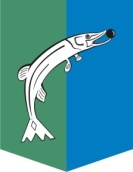 АДМИНИСТРАЦИЯСЕЛЬСКОГО ПОСЕЛЕНИЯ НИЖНЕСОРТЫМСКИЙСургутского районаХанты – Мансийского автономного округа - ЮгрыПОСТАНОВЛЕНИЕ «27» февраля  2019 года                                                                                        №77 п. НижнесортымскийО внесении изменений в постановление администрации сельского поселения Нижнесортымский от 08.04.2013 № 105	В соответствии со статьёй 20 Жилищного кодекса Российской Федерации:1. Внести в постановление администрации сельского поселения Нижнесортымский от 08.04.2013 № 105 «Об утверждении Положения о муниципальном жилищном контроле на территории сельского поселения Нижнесортымский» следующие изменения:1.1. Пункт 2.5 изложить в новой редакции:«2.5. Основания для проведения внеплановой проверки установлены частью 2 статьи 10 Федерального закона № 294-ФЗ, частью 4.2 статьи 20 Жилищного кодекса Российской Федерации.Информация об указанных в абзаце первом настоящего пункта нарушениях, размещённая в системе для органов государственного жилищного надзора и органов муниципального жилищного контроля, является официальной информацией, поступившей в данные органы, и основанием для проведения внеплановой проверки.».1.2. В подпункте 2 пункта 3.1 слова «с согласия собственников помещений в многоквартирном доме посещать жилые помещения и проводить их обследования" заменить словами "с согласия собственников помещений в многоквартирном доме, нанимателей жилых помещений по договорам социального найма, нанимателей жилых помещений по договорам найма жилых помещений жилищного фонда социального использования посещать такие помещения в многоквартирном доме и проводить их обследования».2. Опубликовать (обнародовать) настоящее постановление и разместить на официальном сайте администрации сельского поселения Нижнесортымский.3. Настоящее постановление вступает в силу после опубликования (обнародования).4. Контроль за выполнением настоящего постановления возложить на заместителя главы сельского поселения Нижнесортымский Кузнецову И. А.Глава поселения                                                                             	     П.В. Рымарев